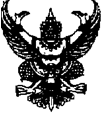 ประกาศองค์การบริหารส่วนตำบลปากแพรกเรื่อง มาตรการป้องกันการขัดกันระหว่างผลประโยชน์ส่วนตนกับผลประโยชน์ส่วนรวมขององค์การบริหารส่วนตำบลปากแพรก...............................................................................			เพื่อให้การดำเนินงานขององค์การบริหารส่วนตำบลปากแพรก  เป็นไปตามเจตจำนงสุจริตตามนโยบายของผู้บริหารองค์การบริหารส่วนตำบลปากแพรกในด้านความโปร่งใส  สามารถตรวจสอบได้เปิดโอกาสให้ผู้รับบริการ  หรือผู้มีส่วนได้เสียเข้ามามีส่วนร่วมในการดำเนินงานของหน่วยงานในทุกระดับ ดังนี้		1. กำหนดให้นายกองค์การบริหารส่วนตำบลปากแพรก  ประกาศเจตจำนงในการบริหารองค์กรอย่างซื่อสัตย์สุจริต  โปร่งใส  และเป็นไปตามหลักธรรมาภิบาล  โดยเผยแพร่ประชาสัมพันธ์ให้บุคลากรผู้รับบริการ  ผู้มีส่วนได้เสียและบุคคลภายนอกทราบ		2.  กำหนดบทบาทหน้าที่ของผู้บริหารในระดับต่าง ๆ ให้ครอบคลุมถึงดารประพฤติตนเป็นแบบอย่างที่ดี  การควบคุม  กำกับ  ติดตาม  สนับสนุนและขับเคลื่อนการดำเนินการเพื่อป้องกันการขัดกันระหว่างผลประโยชน์ส่วนตนกับผลประโยชน์ส่วนรวม  รวมถึงการสอดส่องดูแลเกี่ยวกับผลประโยชน์ทับซ้อนของผู้ใต้บังคับบัญชา		3.  กำหนดบทบาทหน้าที่ของบุคลากรทุกระดับ  ให้ครอบคลุมถึงการสอดส่อง  และร่วมกันป้องกันการกระทำที่เข้าข่ายการขัดกันระหว่างผลประโยชน์ส่วนตนกับผลประโยชน์ส่วนรวม  โดยไม่ละเลยเพิกเฉยต่อการกระทำที่เข้าข่ายดังกล่าว  ตลอดจนให้ความร่วมมือในการตรวจสอบข้อเท็จจริงต่าง ๆ		4.  กำหนดจรรยาบรรณของบุคลากรทุกระดับ  ให้ครอบคลุมถึง			4.1  การไม่ใช้ตำแหน่งหน้าที่ในการแสวงหาประโยชน์ใด ๆ ให้แก่ตนเอง  หรือผู้อื่น			4.2  การไม่อาศัยโอกาสในการปฏิบัติหน้าที่เพื่อเรียกรับ  หรือยอมรับผลประโยชน์ใด ๆ ให้แก่ตนเองหรือผู้อื่น			4.3  การไม่กระทำการใด ๆ อันเป็นการเบียดบังผลประโยชน์ที่เป็นตัวเงิน  หรือผลประโยชน์อื่นใดในการปฏิบัติงาน  หรือเกี่ยวข้องกับงานของหน่วยงาน			4.4  การไม่นำข้อมูลความลับของหน่วยงาน  ไปแสวงหาผลประโยชน์ส่วนตัว  ประโยชน์ของพวกพ้องและครอบครัว			4.5  ไม่นำเงิน  บุคลากร  และทรัพย์สินใด ๆ ของหน่วยงานไปใช้เพื่อประโยชน์ส่วนตนหรือผู้อื่น			4.6  การไม่ใช้เวลางานในการแสวงหาผลประโยชน์ส่วนตน			4.7  การไม่รับงานและและปฏิบัติงานภายนอก  ที่ก่อให้เกิดผลประโยชน์ขัดแย้งกับหน่วยงานไม่ว่าจะเป็นการปฏิบัติงานชั่วคราวหรือถาวร  เว้นแต่จะได้รับการอนุญาตเป็นการเฉพาะจากผู้บริหาร			4.8  การไม่นำความสัมพันธ์ส่วนตัว มาประกอบการใช้ดุลพินิจในการให้คุณให้โทษ  การพิจารณาตัดสิน / อนุมัติโครงการ  การดำเนินการจัดซื้อจัดจ้าง  หรือเป็นเหตุการณ์เลือกปฏิบัติ		5.  กำหนดให้งานทรัพยากรบุคคลจัดทำคู่มือเกี่ยวกับการปฏิบัติงานของบุคลากร  เพื่อหลีกเหลี่ยงการขัดกันระหว่างผลประโยชน์ส่วนตนกับผลประโยชน์ส่วนรวม  โดยพิจารณาถึงนโยบายความขัดแย้งทางผลประโยชน์ขององค์การบริหารส่วนตำบลปากแพรก  และกฎหมาย  ระเบียบ  ข้อบังคับ  ที่เกี่ยวข้อง		6.  กำหนดให้กฎหมายและคดี  และคณะกรรมการดำเนินงานขององค์การบริหารส่วนตำบลปากแพรก  จัดอบรมและสร้างช่องทางการรับรู้แก่บุคลากร  เพื่อสร้างความตระหนัก  และความรับรู้  ความเข้าใจเกี่ยวกับเรื่องการขัดกันระหว่างผลประโยชน์ส่วนตนกับผลประโยชน์ส่วนรวม		7.  กำหนดให้งานกฎหมายและคดี  จัดทำคู่มือและแนวทางปฏิบัติในการหลีกเหลี่ยงและป้องกันขัดกันระหว่างผลประโยชน์ส่วนตนกับผลประโยชน์ส่วนรวมในส่วนของพันธกิจ  และระบบที่รับผิดชอบ  โดยพิจารณาถึงนโยบายความขัดแย้งทางผลประโยชน์ขององค์การบริหารส่วนตำบลปากแพรก  และระเบียบ  กฎหมาย   ข้อบังคับที่เกี่ยวข้อง  ตลอดจนสื่อสารให้บุคลากรที่เกี่ยวข้องรับทราบ  และนำไปปฏิบัติ		8.  กำหนดให้การรับบริจาคต้องได้รับการอนุมัติจากผู้บังคับบัญชา  และหัวหน้าหน่วยงานและกระทำการอย่างโปร่งใส  โดยมีวัตถุประสงค์ในการบริจาคที่ชัดเจน  และจะต้องไม่เป็นการบริจาคที่ทำขึ้นเพื่อปกปิดการให้สินบน  และให้มีการบันทึกข้อมูลทางบัญชีที่ถูกต้องตามความเป็นจริง		9.  กำหนดให้มีช่องทางเพื่อให้บุคคล  หรือหน่วยงานภายนอก  สามารถแจ้งข้อมูลลับแก่ผู้บริหาร  เกี่ยวกับการขัดกันระหว่างผลประโยชน์ส่วนตนกับผลประโยชน์ส่วนรวม		10.  กำหนดให้มีกระบวนการให้ความเป็นธรรม  และปกป้องผู้บริหารและบุคลากรที่รายงานให้ข้อมูลเกี่ยวกับการขัดกันระหว่างผลประโยชน์ส่วนตนกับผลประโยชน์ส่วนรวม		11. กำหนดให้มีการดำเนินการทางวินัย  ทางปกครอง  และทางกฎหมาย ตามความเหมาะสมต่อผู้บริหารและบุคลากรซึ่งถูกตัดสินว่าได้กระทำความผิดที่เกี่ยวข้องกับการขัดกันระหว่างผลประโยชน์ส่วนตนกับผลประโยชน์ส่วนรวม  ทั้งในฐานะตัวการหรือผู้สนับสนุน  หรือมีการรับรองข้อมูลการมีส่วนได้สาวนเสียอันเป็นเท็จ  รวมถึงการเพิกเฉยต่อการกระทำผิด		12.  ให้การสนับสนุน  ยกย่อง ชมเชย  ให้รางวัลผู้บริหารและบุลากรที่มีความซื่อสัตย์  สุจริต  มีธรรมาภิบาลในการปฏิบัติงาน  สนับสนุนการขับเคลื่อนการดำเนินการเพื่อป้องกันการทุจริตและการขัดกันระหว่างผลประโยชน์ส่วนตนกับผลประโยชน์ส่วนรวม		13.  กำหนดให้งานตรวจสอบภายใน  สนับสนุนและส่งเสริมให้มีกระบวนการตรวจสอบและควบคุมภายในที่เหมาะสมและมีประสิทธิภาพในการป้องกันการขัดกันระหว่างผลประโยชน์ส่วนตนกับผลประโยชน์ส่วนรวม		จึงประกาศให้ทราบและปฏิบัติโดยทั่วกัน			สั่ง  ณ  วันที่  3  ตุลาคม พ.ศ. 2561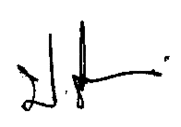 						(นายปราโมทย์  เพชรรัตน์)					  นายกองค์การบริหารส่วนตำบลปากแพรก